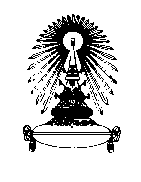 จุฬาลงกรณ์มหาวิทยาลัยหนังสือให้คำรับรองเกี่ยวกับผู้สมัครเข้าศึกษา
หลักสูตรวิทยาศาสตรมหาบัณฑิต สาขาวิชาเทคโนโลยีสารสนเทศทางธุรกิจ ผู้สมัครเข้าศึกษา________________________________________________________
                                      	 	 ชื่อ			 	นามสกุล                             ลายชื่อผู้รับรอง__________________________________________ วันที่ __________________________					เรียนท่านผู้ให้คำรับรอง:ผู้สมัครที่มีชื่อข้างบนนี้ได้สมัครเข้าศึกษาในหลักสูตรวิทยาศาสตรมหาบัณฑิต  สาขาวิชาเทคโนโลยีสารสนเทศทางธุรกิจ จุฬาลงกรณ์มหาวิทยาลัย และได้ระบุชื่อท่านเป็นผู้ให้คำรับรอง กรุณาให้ความร่วมมือแก่คณะกรรมการคัดเลือกโดยตอบคำถามข้างล่างนี้ตามความเป็นจริงและชัดเจน คำรับรองนี้จะเป็นประโยชน์อย่างยิ่ง คณะกรรมการฯจะถือคำรับรองนี้เป็นข้อมูลลับเฉพาะสำหรับการพิจารณารับเข้าศึกษาในหลักสูตรเท่านั้น กรุณาตอบคำถามและปิดผนึกพร้อมลงลายมือชื่อกำกับไว้บนรอยที่ปิดผนึกของซอง หรือให้ผู้สมัครเข้าศึกษานำเอกสารส่งไปยัง หลักสูตรวิทยาศาสตรมหาบัณฑิต สาขาวิชาเทคโนโลยีสารสนเทศทางธุรกิจ 
คณะพาณิชยศาสตร์และการบัญชี  จุฬาลงกรณ์มหาวิทยาลัย 
แขวงวังใหม่ เขตปทุมวัน กรุงเทพฯ  10330กรุณาส่งเอกสารคืนภายในวันที่  17 กันยายน 25641.	ข้อมูลผู้ให้คำรับรอง1.	ข้อมูลผู้ให้คำรับรอง1.	ข้อมูลผู้ให้คำรับรอง1.	ข้อมูลผู้ให้คำรับรองชื่อชื่อสกุลสถานที่ทำงานตำแหน่งที่ตั้งโทรศัพท์Email2. ความสัมพันธ์กับผู้สมัคร2. ความสัมพันธ์กับผู้สมัคร2. ความสัมพันธ์กับผู้สมัคร2. ความสัมพันธ์กับผู้สมัคร2. ความสัมพันธ์กับผู้สมัคร2. ความสัมพันธ์กับผู้สมัครระยะเวลาที่รู้จักกับผู้สมัคร ระยะเวลาที่รู้จักกับผู้สมัคร ระยะเวลาที่รู้จักกับผู้สมัคร ระยะเวลาที่รู้จักกับผู้สมัคร ระยะเวลาที่รู้จักกับผู้สมัคร ระยะเวลาที่รู้จักกับผู้สมัคร ท่านรู้จักผู้สมัครเข้าศึกษาในฐานะ(เช่น อาจารย์ หัวหน้างาน เป็นต้น)ท่านรู้จักผู้สมัครเข้าศึกษาในฐานะ(เช่น อาจารย์ หัวหน้างาน เป็นต้น)ท่านรู้จักผู้สมัครเข้าศึกษาในฐานะ(เช่น อาจารย์ หัวหน้างาน เป็นต้น)ท่านรู้จักผู้สมัครเข้าศึกษาในฐานะ(เช่น อาจารย์ หัวหน้างาน เป็นต้น)ท่านรู้จักผู้สมัครเข้าศึกษาในฐานะ(เช่น อาจารย์ หัวหน้างาน เป็นต้น)ท่านรู้จักผู้สมัครเข้าศึกษาในฐานะ(เช่น อาจารย์ หัวหน้างาน เป็นต้น)ท่านรู้จักผู้สมัครดีพอสำหรับการใหคำรับรองนี้หรือไม่ (กรุณาทำเครื่องหมาย ‘X’ ในช่องตามความเห็นของท่าน)ท่านรู้จักผู้สมัครดีพอสำหรับการใหคำรับรองนี้หรือไม่ (กรุณาทำเครื่องหมาย ‘X’ ในช่องตามความเห็นของท่าน)ท่านรู้จักผู้สมัครดีพอสำหรับการใหคำรับรองนี้หรือไม่ (กรุณาทำเครื่องหมาย ‘X’ ในช่องตามความเห็นของท่าน)ท่านรู้จักผู้สมัครดีพอสำหรับการใหคำรับรองนี้หรือไม่ (กรุณาทำเครื่องหมาย ‘X’ ในช่องตามความเห็นของท่าน)ท่านรู้จักผู้สมัครดีพอสำหรับการใหคำรับรองนี้หรือไม่ (กรุณาทำเครื่องหมาย ‘X’ ในช่องตามความเห็นของท่าน)ท่านรู้จักผู้สมัครดีพอสำหรับการใหคำรับรองนี้หรือไม่ (กรุณาทำเครื่องหมาย ‘X’ ในช่องตามความเห็นของท่าน)3. ความเห็นที่มีต่อผู้สมัครในด้านต่างๆ3. ความเห็นที่มีต่อผู้สมัครในด้านต่างๆ3. ความเห็นที่มีต่อผู้สมัครในด้านต่างๆ3. ความเห็นที่มีต่อผู้สมัครในด้านต่างๆ3. ความเห็นที่มีต่อผู้สมัครในด้านต่างๆ3. ความเห็นที่มีต่อผู้สมัครในด้านต่างๆ3. ความเห็นที่มีต่อผู้สมัครในด้านต่างๆ3. ความเห็นที่มีต่อผู้สมัครในด้านต่างๆ3. ความเห็นที่มีต่อผู้สมัครในด้านต่างๆ3. ความเห็นที่มีต่อผู้สมัครในด้านต่างๆ3. ความเห็นที่มีต่อผู้สมัครในด้านต่างๆ3. ความเห็นที่มีต่อผู้สมัครในด้านต่างๆ3. ความเห็นที่มีต่อผู้สมัครในด้านต่างๆเมื่อเปรียบเทียบกับบุคคลอื่นๆ ในสาขาเดียวกัน กรุณาจัดอันดับความสามารถของผู้สมัครในด้านต่างๆ ดังนี้ (กรุณาทำเครื่องหมาย ‘X’ ในช่องตามความเห็นของท่าน) เมื่อเปรียบเทียบกับบุคคลอื่นๆ ในสาขาเดียวกัน กรุณาจัดอันดับความสามารถของผู้สมัครในด้านต่างๆ ดังนี้ (กรุณาทำเครื่องหมาย ‘X’ ในช่องตามความเห็นของท่าน) เมื่อเปรียบเทียบกับบุคคลอื่นๆ ในสาขาเดียวกัน กรุณาจัดอันดับความสามารถของผู้สมัครในด้านต่างๆ ดังนี้ (กรุณาทำเครื่องหมาย ‘X’ ในช่องตามความเห็นของท่าน) เมื่อเปรียบเทียบกับบุคคลอื่นๆ ในสาขาเดียวกัน กรุณาจัดอันดับความสามารถของผู้สมัครในด้านต่างๆ ดังนี้ (กรุณาทำเครื่องหมาย ‘X’ ในช่องตามความเห็นของท่าน) เมื่อเปรียบเทียบกับบุคคลอื่นๆ ในสาขาเดียวกัน กรุณาจัดอันดับความสามารถของผู้สมัครในด้านต่างๆ ดังนี้ (กรุณาทำเครื่องหมาย ‘X’ ในช่องตามความเห็นของท่าน) เมื่อเปรียบเทียบกับบุคคลอื่นๆ ในสาขาเดียวกัน กรุณาจัดอันดับความสามารถของผู้สมัครในด้านต่างๆ ดังนี้ (กรุณาทำเครื่องหมาย ‘X’ ในช่องตามความเห็นของท่าน) เมื่อเปรียบเทียบกับบุคคลอื่นๆ ในสาขาเดียวกัน กรุณาจัดอันดับความสามารถของผู้สมัครในด้านต่างๆ ดังนี้ (กรุณาทำเครื่องหมาย ‘X’ ในช่องตามความเห็นของท่าน) เมื่อเปรียบเทียบกับบุคคลอื่นๆ ในสาขาเดียวกัน กรุณาจัดอันดับความสามารถของผู้สมัครในด้านต่างๆ ดังนี้ (กรุณาทำเครื่องหมาย ‘X’ ในช่องตามความเห็นของท่าน) เมื่อเปรียบเทียบกับบุคคลอื่นๆ ในสาขาเดียวกัน กรุณาจัดอันดับความสามารถของผู้สมัครในด้านต่างๆ ดังนี้ (กรุณาทำเครื่องหมาย ‘X’ ในช่องตามความเห็นของท่าน) เมื่อเปรียบเทียบกับบุคคลอื่นๆ ในสาขาเดียวกัน กรุณาจัดอันดับความสามารถของผู้สมัครในด้านต่างๆ ดังนี้ (กรุณาทำเครื่องหมาย ‘X’ ในช่องตามความเห็นของท่าน) เมื่อเปรียบเทียบกับบุคคลอื่นๆ ในสาขาเดียวกัน กรุณาจัดอันดับความสามารถของผู้สมัครในด้านต่างๆ ดังนี้ (กรุณาทำเครื่องหมาย ‘X’ ในช่องตามความเห็นของท่าน) เมื่อเปรียบเทียบกับบุคคลอื่นๆ ในสาขาเดียวกัน กรุณาจัดอันดับความสามารถของผู้สมัครในด้านต่างๆ ดังนี้ (กรุณาทำเครื่องหมาย ‘X’ ในช่องตามความเห็นของท่าน) เมื่อเปรียบเทียบกับบุคคลอื่นๆ ในสาขาเดียวกัน กรุณาจัดอันดับความสามารถของผู้สมัครในด้านต่างๆ ดังนี้ (กรุณาทำเครื่องหมาย ‘X’ ในช่องตามความเห็นของท่าน) ไม่มีความคิดเห็นน้อยน้อยน้อยพอใช้พอใช้ดีดีมากความสามารถทางสติปัญญา/เชาวน์ปัญญาความสามารถทางสติปัญญา/เชาวน์ปัญญาความสามารถทางสติปัญญา/เชาวน์ปัญญาความสามารถทางสติปัญญา/เชาวน์ปัญญาความสามารถทางสติปัญญา/เชาวน์ปัญญาความสามารถในการวิเคราะห์ ความสามารถในการวิเคราะห์ ความสามารถในการวิเคราะห์ ความสามารถในการวิเคราะห์ ความสามารถในการวิเคราะห์ ลักษณะความเป็นผู้นำลักษณะความเป็นผู้นำลักษณะความเป็นผู้นำลักษณะความเป็นผู้นำลักษณะความเป็นผู้นำความคิดสร้างสรรค์ความคิดสร้างสรรค์ความคิดสร้างสรรค์ความคิดสร้างสรรค์ความคิดสร้างสรรค์ความสามารถในการสื่อสารด้วยการเขียนความสามารถในการสื่อสารด้วยการเขียนความสามารถในการสื่อสารด้วยการเขียนความสามารถในการสื่อสารด้วยการเขียนความสามารถในการสื่อสารด้วยการเขียนความสามารถในการสื่อสารด้วยคำพูดความสามารถในการสื่อสารด้วยคำพูดความสามารถในการสื่อสารด้วยคำพูดความสามารถในการสื่อสารด้วยคำพูดความสามารถในการสื่อสารด้วยคำพูดความสามารถในการบริหารเวลาความสามารถในการบริหารเวลาความสามารถในการบริหารเวลาความสามารถในการบริหารเวลาความสามารถในการบริหารเวลาการเข้ากับผู้อื่น/การทำงานร่วมกับผู้อื่นการเข้ากับผู้อื่น/การทำงานร่วมกับผู้อื่นการเข้ากับผู้อื่น/การทำงานร่วมกับผู้อื่นการเข้ากับผู้อื่น/การทำงานร่วมกับผู้อื่นการเข้ากับผู้อื่น/การทำงานร่วมกับผู้อื่นความมีวุฒิภาวะทางอารมณ์และความเป็นผู้ใหญ่ความมีวุฒิภาวะทางอารมณ์และความเป็นผู้ใหญ่ความมีวุฒิภาวะทางอารมณ์และความเป็นผู้ใหญ่ความมีวุฒิภาวะทางอารมณ์และความเป็นผู้ใหญ่ความมีวุฒิภาวะทางอารมณ์และความเป็นผู้ใหญ่4. สรุปการประเมินผล 4. สรุปการประเมินผล 4. สรุปการประเมินผล 4. สรุปการประเมินผล 4. สรุปการประเมินผล 4. สรุปการประเมินผล (กรุณาทำเครื่องหมาย ‘X’ ในช่องตามความเห็นของท่าน)(กรุณาทำเครื่องหมาย ‘X’ ในช่องตามความเห็นของท่าน)(กรุณาทำเครื่องหมาย ‘X’ ในช่องตามความเห็นของท่าน)(กรุณาทำเครื่องหมาย ‘X’ ในช่องตามความเห็นของท่าน)(กรุณาทำเครื่องหมาย ‘X’ ในช่องตามความเห็นของท่าน)(กรุณาทำเครื่องหมาย ‘X’ ในช่องตามความเห็นของท่าน)ให้การรับรองอย่างยิ่งให้การรับรองให้การรับรองแบบมีข้อสงวนไม่ให้การรับรอง5. ความเห็นอื่นๆ 5. ความเห็นอื่นๆ 5. ความเห็นอื่นๆ (หากที่ว่างไม่พอ โปรดทำใบแนบแล้วเย็บติดกับใบรับรองนี้)(หากที่ว่างไม่พอ โปรดทำใบแนบแล้วเย็บติดกับใบรับรองนี้)(หากที่ว่างไม่พอ โปรดทำใบแนบแล้วเย็บติดกับใบรับรองนี้)